П О С Т А Н О В Л Е Н И Е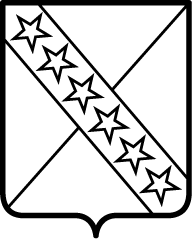 АДМИНИСТРАЦИИ ПРИАЗОВСКОГО СЕЛЬСКОГО ПОСЕЛЕНИЯ      ПРИМОРСКО-АХТАРСКОГО РАЙОНАот __________________                                                                                             № ________станица ПриазовскаяО внесении изменений и дополнений в постановление администрации Приазовского сельского поселения Приморско-Ахтарского района от 20 октября 2017 года № 205 "Об утверждении муниципальной программы"Комплексное и устойчивое развитие Приазовского сельского поселения Приморско-Ахтарского района в сфере дорожного хозяйства" на 2018-2020 годы"        В соответствии с постановлением администрации Приморско-Ахтарского Приазовского сельского поселения Приморско-Ахтарского района от 28 июля 2014 года  № 102 "Об утверждении Порядка принятия решения о разработке, формировании, реализации и оценки эффективности реализации муниципальных программ Приазовского сельского поселения Приморско-Ахтарского района", постановлением администрации Приазовского сельского поселения Приморско-Ахтарского района  от 7 августа 2017 года № 124 "Об утверждении Перечня муниципальных программ Приазовского сельского поселения Приморско-Ахтарского района  на 2018 год", Уставом    Приазовского сельского поселения Приморско-Ахтарского района, администрация Приазовского сельского  поселения     Приморско-Ахтарского      района    п о с т а н о в л я е т:        1. Внести в приложение к постановлению администрации Приазовского сельского поселения Приморско-Ахтарского района от 20 октября 2017 года № 205 "Об утверждении муниципальной программы "Комплексное и устойчивое развитие Приазовского сельского поселения Приморско-Ахтарского района в сфере дорожного хозяйства" на 2018-2020 годы" "Муниципальная программа "Комплексное и устойчивое развитие Приазовского сельского поселения Приморско-Ахтарского района в сфере дорожного хозяйства" на 2018-2020 годы" следующие изменения:        абзац         "       изложить в следующей редакции:       "       абзац       "4.Обоснование ресурсного обеспечения муниципальной программыОбщий объем финансового обеспечения рассчитан на основании сводно-сметного расчета составляет: - 17686,9 тыс. рублей, в том числе по годам:	В ходе реализации Программы отдельные мероприятия, объемы и источники их финансирования могут корректироваться на основе анализа полученных результатов и с учетом реальных возможностей бюджета поселения.":       изложить в следующей редакции:       "4.Обоснование ресурсного обеспечения муниципальной программыОбщий объем финансового обеспечения рассчитан на основании сводно-сметного расчета составляет: - 17468,1 тыс. рублей, в том числе по годам:	В ходе реализации Программы отдельные мероприятия, объемы и источники их финансирования могут корректироваться на основе анализа полученных результатов и с учетом реальных возможностей бюджета поселения."         2. Приложение № 1 к муниципальной программе "Комплексное развитие Приазовского сельского поселения Приморско-Ахтарского района в сфере жилищно-коммунального хозяйства  и благоустройства" на 2018-2020 годы" "ЦЕЛИ, ЗАДАЧИ И ЦЕЛЕВЫЕ ПОКАЗАТЕЛИ МУНИЦИПАЛЬНОЙ ПРОГРАММЫ" "Комплексное развитие Приазовского сельского поселения Приморско-Ахтарского района в сфере дорожного хозяйства " на 2018-2020 годы" изложить в новой редакции согласно приложению № 1 к настоящему постановлению        3. Приложение № 2 к муниципальной программе "Комплексное развитие Приазовского сельского поселения Приморско-Ахтарского района в сфере дорожного хозяйства" на 2018-2020 годы" "ПЕРЕЧЕНЬ ОСНОВНЫХ МЕРОПРИЯТИЙ МУНИЦИПАЛЬНОЙ ПРОГРАММЫ  "Комплексное развитие Приазовского сельского поселения Приморско-Ахтарского района в сфере дорожного хозяйства " на 2018-2020 годы" изложить в новой редакции согласно приложению № 2 к настоящему постановлению.4. Контроль за исполнением настоящего постановления оставляю за собой.       5. Постановление вступает в силу со дня его подписания.Глава Приазовского сельского поселенияПриморско-Ахтарского района                                                     Г.Л.ТурЛИСТ  СОГЛАСОВАНИЯпроекта постановления администрации  Приазовского сельского поселенияПриморско-Ахтарского  районаот 18.10.2018 года  №  226"О внесении изменений и дополнений в постановление администрации Приазовского сельского поселения Приморско-Ахтарского района от 20 октября 2017 года № 205 "Об утверждении муниципальной программы"Комплексное и устойчивое развитие Приазовского сельского поселения Приморско-Ахтарского района в сфере дорожного хозяйства" на 2018-2020 годы""Проект составлен и внесен:специалист 1-ой категорииадминистрации Приазовского сельского поселения	А.Н.СтепаненкоПроект согласован:	Ведущий специалист администрацииПриазовского сельского поселения                                             Е.Н. ЧистяковаПРИЛОЖЕНИЕ № 2ЦЕЛИ И ЗАДАЧИ МУНИЦИПАЛЬНОЙ ПРОГРАММЫ«Комплексное и устойчивое развитие Приазовского сельского поселения Приморско-Ахтарского района  в сфере дорожного хозяйства» на 2018-2020 годыСпециалист 1-ой категории  администрацииПриазовского сельского поселенияПриморско-Ахтарского района                                                                                                                             А.Н.СтепаненкоПЕРЕЧЕНЬ ОСНОВНЫХ МЕРОПРИЯТИЙ МУНИЦИПАЛЬНОЙ ПРОГРАММЫ  «Комплексное и устойчивое развитие Приазовского сельского поселения Приморско-Ахтарского района  в сфере дорожного хозяйства» на 2018-2020 годы Специалист 1-ой категории  администрацииПриазовского сельского поселенияПриморско-Ахтарского района                                                                                                                             А.Н.СтепаненкоОбъемы бюджетных ассигнований муниципальной программыобщий объем финансовых ресурсов, предусмотренных на реализацию муниципальной программы составляет 17686,9 тыс. рублей, в том числе из средств бюджета поселения (дорожный фонд) – 3997,7 тыс. рублей за счет средств краевого бюджета в сумме 13689,2 тыс. рублей, в том числе по годам:2018 год – 15182,3 тыс. рублей, из них:за счет средств местного бюджета 1493,1 тыс. рублей,за счет средств краевого бюджета 13689,2 тыс. рублей; 2019 год – 1253,8 тыс. рублей;2020 год – 1250,8 тыс. рублей.Объемы бюджетных ассигнований муниципальной программыобщий объем финансовых ресурсов, предусмотренных на реализацию муниципальной программы составляет 17468,1 тыс. рублей, в том числе из средств бюджета поселения (дорожный фонд) – 3778,9 тыс. рублей за счет средств краевого бюджета в сумме 13689,2 тыс. рублей, в том числе по годам:2018 год – 15182,3 тыс. рублей, из них:за счет средств местного бюджета 1493,1 тыс. рублей,за счет средств краевого бюджета 13689,2 тыс. рублей; 2019 год – 1133,8 тыс. рублей;2020 год – 1152,0 тыс. рублей.тыс. рублейтыс. рублейтыс. рублейтыс. рублейтыс. рублейтыс. рублейтыс. рублейтыс. рублей№
п/пНаименование мероприятияИсточник финанси-рованияОбъем финанси-рования, всегов том числе:в том числе:в том числе:Получатели бюджетных средств№
п/пНаименование мероприятияИсточник финанси-рованияОбъем финанси-рования, всего2018 год2019 год2020 годПолучатели бюджетных средств123456781.Капитальный ремонт и ремонт автомобильных дорог общего пользования местного значения Итого17009,914705,31153,81150,8администрация Приазовского сельского поселения Приморско-Ахтарского района1.Капитальный ремонт и ремонт автомобильных дорог общего пользования местного значения бюджетпоселения3320,71016,11153,81150,8администрация Приазовского сельского поселения Приморско-Ахтарского района1.Капитальный ремонт и ремонт автомобильных дорог общего пользования местного значения краевой бюджет13689,213689,200администрация Приазовского сельского поселения Приморско-Ахтарского района1.1Капитальный ремонт автомобильной дороги местного значения на территории Приазовского сельского поселения Приморско-Ахтарского района по ул.Коммунистической от ул.Ленина до трассы Тимашевск-Приморско-Ахтарскбюджетпоселения720,6720,6001.2Текущий ремонт, содержание автомобильных дорог местного значения поселения, грейдированиебюджетпоселения195,5195,5001.3грейдированиебюджетпоселения2404,6100,01153,81150,82обеспечение безопасности дорожного движениябюджетпоселения677,0477,0100,0100,02обеспечение безопасности дорожного движениякраевой бюджет00002.1Установка дорожных знаковбюджетпоселения255,055,0100,0100,02.2Поддержание в чистоте и порядке линий электроосвещения (включая автономные системы освещения) дорог, обслуживание систем контроля и управления линиями электроосвещения, замена вышедших из строя ламп и светильников, проводов, кабелей, автоматических выключателей, трансформаторов и других элементов электроосвещения, техническое обслуживание трансформаторов, плата за расход электроэнергии на освещение, проведение испытаний линий электроосвещения, работы по прокладке местных кабельных (подземных) телефонных линийбюджет поселения422,0422,000Всего, в том числе:17686,915182,31253,81250,8бюджет поселения3997,71493,11253,81250,8краевой бюджет13689,213689,20,00,0тыс. рублейтыс. рублейтыс. рублейтыс. рублейтыс. рублейтыс. рублейтыс. рублейтыс. рублей№
п/пНаименование мероприятияИсточник финанси-рованияОбъем финанси-рования, всегов том числе:в том числе:в том числе:Получатели бюджетных средств№
п/пНаименование мероприятияИсточник финанси-рованияОбъем финанси-рования, всего2018 год2019 год2020 годПолучатели бюджетных средств123456781.Капитальный ремонт и ремонт автомобильных дорог общего пользования местного значения Итого16791,114705,31033,81052,0администрация Приазовского сельского поселения Приморско-Ахтарского района1.Капитальный ремонт и ремонт автомобильных дорог общего пользования местного значения бюджетпоселения3101,91016,11033,81052,0администрация Приазовского сельского поселения Приморско-Ахтарского района1.Капитальный ремонт и ремонт автомобильных дорог общего пользования местного значения краевой бюджет13689,213689,200администрация Приазовского сельского поселения Приморско-Ахтарского района1.1Капитальный ремонт автомобильной дороги местного значения на территории Приазовского сельского поселения Приморско-Ахтарского района по ул.Коммунистической от ул.Ленина до трассы Тимашевск-Приморско-Ахтарскбюджетпоселения720,6720,60,00,01.2Текущий ремонт, содержание автомобильных дорог местного значения поселения, грейдированиебюджетпоселения1705,8195,5810,3700,01.3грейдированиебюджетпоселения675,5100,0223,5352,02обеспечение безопасности дорожного движениябюджетпоселения677,0477,0100,0100,02обеспечение безопасности дорожного движениякраевой бюджет00002.1Установка дорожных знаковбюджетпоселения255,055,0100,0100,02.2Поддержание в чистоте и порядке линий электроосвещения (включая автономные системы освещения) дорог, обслуживание систем контроля и управления линиями электроосвещения, замена вышедших из строя ламп и светильников, проводов, кабелей, автоматических выключателей, трансформаторов и других элементов электроосвещения, техническое обслуживание трансформаторов, плата за расход электроэнергии на освещение, проведение испытаний линий электроосвещения, работы по прокладке местных кабельных (подземных) телефонных линийбюджет поселения422,0422,000Всего, в том числе:17468,115182,31133,81152,0бюджет поселения3778,91493,11133,81152,0краевой бюджет13689,213689,20,00,0ПРИЛОЖЕНИЕ № 1к муниципальной программе  "Комплексное и устойчивое развитие Приазовского сельского поселения Приморско-Ахтарского района  в сфере дорожного хозяйства№п/пНаименование целевогопоказателяЕдиницаизмеренияСта-тус*Значение показателейЗначение показателейЗначение показателейЗначение показателейЗначение показателей№п/пНаименование целевогопоказателяЕдиницаизмеренияСта-тус*1-й год реализации2-й год реализации3-й год реализации….N год реализации1234567891Муниципальная программа «Комплексное и устойчивое развитие Приазовского сельского поселения Приморско-Ахтарского района  в сфере дорожного хозяйства»Муниципальная программа «Комплексное и устойчивое развитие Приазовского сельского поселения Приморско-Ахтарского района  в сфере дорожного хозяйства»Муниципальная программа «Комплексное и устойчивое развитие Приазовского сельского поселения Приморско-Ахтарского района  в сфере дорожного хозяйства»Муниципальная программа «Комплексное и устойчивое развитие Приазовского сельского поселения Приморско-Ахтарского района  в сфере дорожного хозяйства»Муниципальная программа «Комплексное и устойчивое развитие Приазовского сельского поселения Приморско-Ахтарского района  в сфере дорожного хозяйства»Муниципальная программа «Комплексное и устойчивое развитие Приазовского сельского поселения Приморско-Ахтарского района  в сфере дорожного хозяйства»Муниципальная программа «Комплексное и устойчивое развитие Приазовского сельского поселения Приморско-Ахтарского района  в сфере дорожного хозяйства»Муниципальная программа «Комплексное и устойчивое развитие Приазовского сельского поселения Приморско-Ахтарского района  в сфере дорожного хозяйства»Цель: развитие сети автомобильных дорог местного значения, повышение транспортно-эксплуатационного состояния сети автомобильных дорог местного значения поселения, безопасность дорожного движенияЦель: развитие сети автомобильных дорог местного значения, повышение транспортно-эксплуатационного состояния сети автомобильных дорог местного значения поселения, безопасность дорожного движенияЦель: развитие сети автомобильных дорог местного значения, повышение транспортно-эксплуатационного состояния сети автомобильных дорог местного значения поселения, безопасность дорожного движенияЦель: развитие сети автомобильных дорог местного значения, повышение транспортно-эксплуатационного состояния сети автомобильных дорог местного значения поселения, безопасность дорожного движенияЦель: развитие сети автомобильных дорог местного значения, повышение транспортно-эксплуатационного состояния сети автомобильных дорог местного значения поселения, безопасность дорожного движенияЦель: развитие сети автомобильных дорог местного значения, повышение транспортно-эксплуатационного состояния сети автомобильных дорог местного значения поселения, безопасность дорожного движенияЦель: развитие сети автомобильных дорог местного значения, повышение транспортно-эксплуатационного состояния сети автомобильных дорог местного значения поселения, безопасность дорожного движенияЦель: развитие сети автомобильных дорог местного значения, повышение транспортно-эксплуатационного состояния сети автомобильных дорог местного значения поселения, безопасность дорожного движенияЗадача: выполнение работ по капитальному ремонту и ремонту автомобильных дорог местного значения поселения, включая проектно-изыскательские работы, повышение транспортно-эксплуатационного состояния сети автомобильных дорог местного значения на территории поселения,  выполнение мероприятий по ликвидации последствий чрезвычайных ситуаций на автомобильных дорогах местного значения поселения, содержание улично-дорожной сети Приазовского сельского  поселения Приморско-Ахтарского района, безопасность дорожного движенияЗадача: выполнение работ по капитальному ремонту и ремонту автомобильных дорог местного значения поселения, включая проектно-изыскательские работы, повышение транспортно-эксплуатационного состояния сети автомобильных дорог местного значения на территории поселения,  выполнение мероприятий по ликвидации последствий чрезвычайных ситуаций на автомобильных дорогах местного значения поселения, содержание улично-дорожной сети Приазовского сельского  поселения Приморско-Ахтарского района, безопасность дорожного движенияЗадача: выполнение работ по капитальному ремонту и ремонту автомобильных дорог местного значения поселения, включая проектно-изыскательские работы, повышение транспортно-эксплуатационного состояния сети автомобильных дорог местного значения на территории поселения,  выполнение мероприятий по ликвидации последствий чрезвычайных ситуаций на автомобильных дорогах местного значения поселения, содержание улично-дорожной сети Приазовского сельского  поселения Приморско-Ахтарского района, безопасность дорожного движенияЗадача: выполнение работ по капитальному ремонту и ремонту автомобильных дорог местного значения поселения, включая проектно-изыскательские работы, повышение транспортно-эксплуатационного состояния сети автомобильных дорог местного значения на территории поселения,  выполнение мероприятий по ликвидации последствий чрезвычайных ситуаций на автомобильных дорогах местного значения поселения, содержание улично-дорожной сети Приазовского сельского  поселения Приморско-Ахтарского района, безопасность дорожного движенияЗадача: выполнение работ по капитальному ремонту и ремонту автомобильных дорог местного значения поселения, включая проектно-изыскательские работы, повышение транспортно-эксплуатационного состояния сети автомобильных дорог местного значения на территории поселения,  выполнение мероприятий по ликвидации последствий чрезвычайных ситуаций на автомобильных дорогах местного значения поселения, содержание улично-дорожной сети Приазовского сельского  поселения Приморско-Ахтарского района, безопасность дорожного движенияЗадача: выполнение работ по капитальному ремонту и ремонту автомобильных дорог местного значения поселения, включая проектно-изыскательские работы, повышение транспортно-эксплуатационного состояния сети автомобильных дорог местного значения на территории поселения,  выполнение мероприятий по ликвидации последствий чрезвычайных ситуаций на автомобильных дорогах местного значения поселения, содержание улично-дорожной сети Приазовского сельского  поселения Приморско-Ахтарского района, безопасность дорожного движенияЗадача: выполнение работ по капитальному ремонту и ремонту автомобильных дорог местного значения поселения, включая проектно-изыскательские работы, повышение транспортно-эксплуатационного состояния сети автомобильных дорог местного значения на территории поселения,  выполнение мероприятий по ликвидации последствий чрезвычайных ситуаций на автомобильных дорогах местного значения поселения, содержание улично-дорожной сети Приазовского сельского  поселения Приморско-Ахтарского района, безопасность дорожного движенияЗадача: выполнение работ по капитальному ремонту и ремонту автомобильных дорог местного значения поселения, включая проектно-изыскательские работы, повышение транспортно-эксплуатационного состояния сети автомобильных дорог местного значения на территории поселения,  выполнение мероприятий по ликвидации последствий чрезвычайных ситуаций на автомобильных дорогах местного значения поселения, содержание улично-дорожной сети Приазовского сельского  поселения Приморско-Ахтарского района, безопасность дорожного движения1.1Целевой показатель: Капитальный ремонт и ремонт автомобильных дорог общего пользования местного значения в населенных пунктах поселения, грейдирование и содержание улично-дорожной сети Приазовского сельского  поселения Приморско-Ахтарского районакм.10,048,98,91.2Целевой показатель: Безопасность дорожного движения (дорожные знаки)шт.1019201.39Целевой показатель: Поддержание в чистоте и порядке линий электроосвещения (включая автономные системы освещения) дорог, обслуживание систем контроля и управления линиями электроосвещения, замена вышедших из строя ламп и светильников, проводов, кабелей, автоматических выключателей, трансформаторов и других элементов электроосвещения, техническое обслуживание трансформаторов, плата за расход электроэнергии на освещение, проведение испытаний линий электроосвещения, работы по прокладке местных кабельных (подземных) телефонных линийтыс. рублей422,0002.Основное мероприятие №1 «Капитальный ремонт и ремонт автомобильных дорог общего пользования местного значения »Основное мероприятие №1 «Капитальный ремонт и ремонт автомобильных дорог общего пользования местного значения »Основное мероприятие №1 «Капитальный ремонт и ремонт автомобильных дорог общего пользования местного значения »Основное мероприятие №1 «Капитальный ремонт и ремонт автомобильных дорог общего пользования местного значения »Основное мероприятие №1 «Капитальный ремонт и ремонт автомобильных дорог общего пользования местного значения »Основное мероприятие №1 «Капитальный ремонт и ремонт автомобильных дорог общего пользования местного значения »Основное мероприятие №1 «Капитальный ремонт и ремонт автомобильных дорог общего пользования местного значения »Основное мероприятие №1 «Капитальный ремонт и ремонт автомобильных дорог общего пользования местного значения »Цель: Формирование улично-дорожной сети местного значения, соответствующей потребностям населения и экономики Приазовского сельского поселения Приморско-Ахтарского районаЦель: Формирование улично-дорожной сети местного значения, соответствующей потребностям населения и экономики Приазовского сельского поселения Приморско-Ахтарского районаЦель: Формирование улично-дорожной сети местного значения, соответствующей потребностям населения и экономики Приазовского сельского поселения Приморско-Ахтарского районаЦель: Формирование улично-дорожной сети местного значения, соответствующей потребностям населения и экономики Приазовского сельского поселения Приморско-Ахтарского районаЦель: Формирование улично-дорожной сети местного значения, соответствующей потребностям населения и экономики Приазовского сельского поселения Приморско-Ахтарского районаЦель: Формирование улично-дорожной сети местного значения, соответствующей потребностям населения и экономики Приазовского сельского поселения Приморско-Ахтарского районаЦель: Формирование улично-дорожной сети местного значения, соответствующей потребностям населения и экономики Приазовского сельского поселения Приморско-Ахтарского районаЦель: Формирование улично-дорожной сети местного значения, соответствующей потребностям населения и экономики Приазовского сельского поселения Приморско-Ахтарского районаЗадача: Выполнение мероприятий по капитальному ремонту и ремонту улично-дорожной сетиПриазовского сельского  Приморско-Ахтарского района; повышение транспортно-эксплуатационного состояния и содержание  улично-дорожной сетиПриазовского сельского  поселения Приморско-Ахтарского районаЗадача: Выполнение мероприятий по капитальному ремонту и ремонту улично-дорожной сетиПриазовского сельского  Приморско-Ахтарского района; повышение транспортно-эксплуатационного состояния и содержание  улично-дорожной сетиПриазовского сельского  поселения Приморско-Ахтарского районаЗадача: Выполнение мероприятий по капитальному ремонту и ремонту улично-дорожной сетиПриазовского сельского  Приморско-Ахтарского района; повышение транспортно-эксплуатационного состояния и содержание  улично-дорожной сетиПриазовского сельского  поселения Приморско-Ахтарского районаЗадача: Выполнение мероприятий по капитальному ремонту и ремонту улично-дорожной сетиПриазовского сельского  Приморско-Ахтарского района; повышение транспортно-эксплуатационного состояния и содержание  улично-дорожной сетиПриазовского сельского  поселения Приморско-Ахтарского районаЗадача: Выполнение мероприятий по капитальному ремонту и ремонту улично-дорожной сетиПриазовского сельского  Приморско-Ахтарского района; повышение транспортно-эксплуатационного состояния и содержание  улично-дорожной сетиПриазовского сельского  поселения Приморско-Ахтарского районаЗадача: Выполнение мероприятий по капитальному ремонту и ремонту улично-дорожной сетиПриазовского сельского  Приморско-Ахтарского района; повышение транспортно-эксплуатационного состояния и содержание  улично-дорожной сетиПриазовского сельского  поселения Приморско-Ахтарского районаЗадача: Выполнение мероприятий по капитальному ремонту и ремонту улично-дорожной сетиПриазовского сельского  Приморско-Ахтарского района; повышение транспортно-эксплуатационного состояния и содержание  улично-дорожной сетиПриазовского сельского  поселения Приморско-Ахтарского районаЗадача: Выполнение мероприятий по капитальному ремонту и ремонту улично-дорожной сетиПриазовского сельского  Приморско-Ахтарского района; повышение транспортно-эксплуатационного состояния и содержание  улично-дорожной сетиПриазовского сельского  поселения Приморско-Ахтарского района2.1Целевой показатель: количество отремонтированных километров, в том числе  грейдированиекм.9,5758,98,92.2Целевой показатель: количество отремонтированных километров по ул. Коммунистической от ул. Ленина до трассы Тимашевск-Приморско-Ахтарсккм.0,4650,00,02.3Целевой показатель: количество отремонтированных километров по ул. Театральной от ПКЩ+00 (ул. Дружбы) до ПКЗ+75, от ПК4+74 до ПЛ12+42 в ст-це Приазовскойкм.0,01,1430,02.4Содержание улично-дорожной сети Приазовского сельского  поселения Приморско-Ахтарского районакм..9,5758,98,93.Основное мероприятие № 2 «Безопасность дорожного движения»Основное мероприятие № 2 «Безопасность дорожного движения»Основное мероприятие № 2 «Безопасность дорожного движения»Основное мероприятие № 2 «Безопасность дорожного движения»Основное мероприятие № 2 «Безопасность дорожного движения»Основное мероприятие № 2 «Безопасность дорожного движения»Основное мероприятие № 2 «Безопасность дорожного движения»Основное мероприятие № 2 «Безопасность дорожного движения»Цель: Обеспечение безопасности дорожного движенияЦель: Обеспечение безопасности дорожного движенияЦель: Обеспечение безопасности дорожного движенияЦель: Обеспечение безопасности дорожного движенияЦель: Обеспечение безопасности дорожного движенияЦель: Обеспечение безопасности дорожного движенияЦель: Обеспечение безопасности дорожного движенияЦель: Обеспечение безопасности дорожного движенияЗадача: повышение транспортно-эксплуатационного состояния сети автомобильных дорог местного значения на территории Приазовского сельского поселения Приморско-Ахтарского района; выполнение мероприятий по ликвидации последствий чрезвычайных ситуаций на автомобильных дорогах местного значения Приазовского сельского поселения Приморско-Ахтарского района; поддержание в чистоте и порядке линий электроосвещения (включая автономные системы освещения) дорог, обслуживание систем контроля и управления линиями электроосвещения, замена вышедших из строя ламп и светильников, проводов, кабелей, автоматических выключателей, трансформаторов и других элементов электроосвещения, техническое обслуживание трансформаторов, плата за расход электроэнергии на освещение, проведение испытаний линий электроосвещенияЗадача: повышение транспортно-эксплуатационного состояния сети автомобильных дорог местного значения на территории Приазовского сельского поселения Приморско-Ахтарского района; выполнение мероприятий по ликвидации последствий чрезвычайных ситуаций на автомобильных дорогах местного значения Приазовского сельского поселения Приморско-Ахтарского района; поддержание в чистоте и порядке линий электроосвещения (включая автономные системы освещения) дорог, обслуживание систем контроля и управления линиями электроосвещения, замена вышедших из строя ламп и светильников, проводов, кабелей, автоматических выключателей, трансформаторов и других элементов электроосвещения, техническое обслуживание трансформаторов, плата за расход электроэнергии на освещение, проведение испытаний линий электроосвещенияЗадача: повышение транспортно-эксплуатационного состояния сети автомобильных дорог местного значения на территории Приазовского сельского поселения Приморско-Ахтарского района; выполнение мероприятий по ликвидации последствий чрезвычайных ситуаций на автомобильных дорогах местного значения Приазовского сельского поселения Приморско-Ахтарского района; поддержание в чистоте и порядке линий электроосвещения (включая автономные системы освещения) дорог, обслуживание систем контроля и управления линиями электроосвещения, замена вышедших из строя ламп и светильников, проводов, кабелей, автоматических выключателей, трансформаторов и других элементов электроосвещения, техническое обслуживание трансформаторов, плата за расход электроэнергии на освещение, проведение испытаний линий электроосвещенияЗадача: повышение транспортно-эксплуатационного состояния сети автомобильных дорог местного значения на территории Приазовского сельского поселения Приморско-Ахтарского района; выполнение мероприятий по ликвидации последствий чрезвычайных ситуаций на автомобильных дорогах местного значения Приазовского сельского поселения Приморско-Ахтарского района; поддержание в чистоте и порядке линий электроосвещения (включая автономные системы освещения) дорог, обслуживание систем контроля и управления линиями электроосвещения, замена вышедших из строя ламп и светильников, проводов, кабелей, автоматических выключателей, трансформаторов и других элементов электроосвещения, техническое обслуживание трансформаторов, плата за расход электроэнергии на освещение, проведение испытаний линий электроосвещенияЗадача: повышение транспортно-эксплуатационного состояния сети автомобильных дорог местного значения на территории Приазовского сельского поселения Приморско-Ахтарского района; выполнение мероприятий по ликвидации последствий чрезвычайных ситуаций на автомобильных дорогах местного значения Приазовского сельского поселения Приморско-Ахтарского района; поддержание в чистоте и порядке линий электроосвещения (включая автономные системы освещения) дорог, обслуживание систем контроля и управления линиями электроосвещения, замена вышедших из строя ламп и светильников, проводов, кабелей, автоматических выключателей, трансформаторов и других элементов электроосвещения, техническое обслуживание трансформаторов, плата за расход электроэнергии на освещение, проведение испытаний линий электроосвещенияЗадача: повышение транспортно-эксплуатационного состояния сети автомобильных дорог местного значения на территории Приазовского сельского поселения Приморско-Ахтарского района; выполнение мероприятий по ликвидации последствий чрезвычайных ситуаций на автомобильных дорогах местного значения Приазовского сельского поселения Приморско-Ахтарского района; поддержание в чистоте и порядке линий электроосвещения (включая автономные системы освещения) дорог, обслуживание систем контроля и управления линиями электроосвещения, замена вышедших из строя ламп и светильников, проводов, кабелей, автоматических выключателей, трансформаторов и других элементов электроосвещения, техническое обслуживание трансформаторов, плата за расход электроэнергии на освещение, проведение испытаний линий электроосвещенияЗадача: повышение транспортно-эксплуатационного состояния сети автомобильных дорог местного значения на территории Приазовского сельского поселения Приморско-Ахтарского района; выполнение мероприятий по ликвидации последствий чрезвычайных ситуаций на автомобильных дорогах местного значения Приазовского сельского поселения Приморско-Ахтарского района; поддержание в чистоте и порядке линий электроосвещения (включая автономные системы освещения) дорог, обслуживание систем контроля и управления линиями электроосвещения, замена вышедших из строя ламп и светильников, проводов, кабелей, автоматических выключателей, трансформаторов и других элементов электроосвещения, техническое обслуживание трансформаторов, плата за расход электроэнергии на освещение, проведение испытаний линий электроосвещенияЗадача: повышение транспортно-эксплуатационного состояния сети автомобильных дорог местного значения на территории Приазовского сельского поселения Приморско-Ахтарского района; выполнение мероприятий по ликвидации последствий чрезвычайных ситуаций на автомобильных дорогах местного значения Приазовского сельского поселения Приморско-Ахтарского района; поддержание в чистоте и порядке линий электроосвещения (включая автономные системы освещения) дорог, обслуживание систем контроля и управления линиями электроосвещения, замена вышедших из строя ламп и светильников, проводов, кабелей, автоматических выключателей, трансформаторов и других элементов электроосвещения, техническое обслуживание трансформаторов, плата за расход электроэнергии на освещение, проведение испытаний линий электроосвещения3.1Целевой показатель, количество приобретенных  и установленных знаковШт.1019203.2Целевой показатель: Поддержание в чистоте и порядке линий электроосвещения (включая автономные системы освещения) дорог, обслуживание систем контроля и управления линиями электроосвещения, замена вышедших из строя ламп и светильников, проводов, кабелей, автоматических выключателей, трансформаторов и других элементов электроосвещения, техническое обслуживание трансформаторов, плата за расход электроэнергии на освещение, проведение испытаний линий электроосвещения, работы по прокладке местных кабельных (подземных) телефонных линийтыс.рублей422,0004.Основное мероприятие № 3 «Повышение уровня правового воспитания и культуры поведения участников дорожного движения»Основное мероприятие № 3 «Повышение уровня правового воспитания и культуры поведения участников дорожного движения»Основное мероприятие № 3 «Повышение уровня правового воспитания и культуры поведения участников дорожного движения»Основное мероприятие № 3 «Повышение уровня правового воспитания и культуры поведения участников дорожного движения»Основное мероприятие № 3 «Повышение уровня правового воспитания и культуры поведения участников дорожного движения»Основное мероприятие № 3 «Повышение уровня правового воспитания и культуры поведения участников дорожного движения»Основное мероприятие № 3 «Повышение уровня правового воспитания и культуры поведения участников дорожного движения»Основное мероприятие № 3 «Повышение уровня правового воспитания и культуры поведения участников дорожного движения»Цель: Сокращение количества дорожно-транспортных происшествий с пострадавшими, повышение уровня правового воспитания участников дорожного движения, культуры их поведения, профилактика детского дорожнотранспортного травматизмаЦель: Сокращение количества дорожно-транспортных происшествий с пострадавшими, повышение уровня правового воспитания участников дорожного движения, культуры их поведения, профилактика детского дорожнотранспортного травматизмаЦель: Сокращение количества дорожно-транспортных происшествий с пострадавшими, повышение уровня правового воспитания участников дорожного движения, культуры их поведения, профилактика детского дорожнотранспортного травматизмаЦель: Сокращение количества дорожно-транспортных происшествий с пострадавшими, повышение уровня правового воспитания участников дорожного движения, культуры их поведения, профилактика детского дорожнотранспортного травматизмаЦель: Сокращение количества дорожно-транспортных происшествий с пострадавшими, повышение уровня правового воспитания участников дорожного движения, культуры их поведения, профилактика детского дорожнотранспортного травматизмаЦель: Сокращение количества дорожно-транспортных происшествий с пострадавшими, повышение уровня правового воспитания участников дорожного движения, культуры их поведения, профилактика детского дорожнотранспортного травматизмаЦель: Сокращение количества дорожно-транспортных происшествий с пострадавшими, повышение уровня правового воспитания участников дорожного движения, культуры их поведения, профилактика детского дорожнотранспортного травматизмаЦель: Сокращение количества дорожно-транспортных происшествий с пострадавшими, повышение уровня правового воспитания участников дорожного движения, культуры их поведения, профилактика детского дорожнотранспортного травматизмаЗадача: Предупреждение опасного поведения детей дошкольного и школьного возраста, участников дорожного движения, создание комплексной системы профилактики ДТП в целях формирования у участников дорожного движения стереотипа законопослушного поведения и негативного отношения к правонарушениям в сфере дорожного движения, реализация программы правового воспитания участников дорожного движения, культуры их поведения; совершенствование системы профилактики детского дорожно-транспортного травматизма, формирование у детей навыков безопасного поведения на дорогах.Задача: Предупреждение опасного поведения детей дошкольного и школьного возраста, участников дорожного движения, создание комплексной системы профилактики ДТП в целях формирования у участников дорожного движения стереотипа законопослушного поведения и негативного отношения к правонарушениям в сфере дорожного движения, реализация программы правового воспитания участников дорожного движения, культуры их поведения; совершенствование системы профилактики детского дорожно-транспортного травматизма, формирование у детей навыков безопасного поведения на дорогах.Задача: Предупреждение опасного поведения детей дошкольного и школьного возраста, участников дорожного движения, создание комплексной системы профилактики ДТП в целях формирования у участников дорожного движения стереотипа законопослушного поведения и негативного отношения к правонарушениям в сфере дорожного движения, реализация программы правового воспитания участников дорожного движения, культуры их поведения; совершенствование системы профилактики детского дорожно-транспортного травматизма, формирование у детей навыков безопасного поведения на дорогах.Задача: Предупреждение опасного поведения детей дошкольного и школьного возраста, участников дорожного движения, создание комплексной системы профилактики ДТП в целях формирования у участников дорожного движения стереотипа законопослушного поведения и негативного отношения к правонарушениям в сфере дорожного движения, реализация программы правового воспитания участников дорожного движения, культуры их поведения; совершенствование системы профилактики детского дорожно-транспортного травматизма, формирование у детей навыков безопасного поведения на дорогах.Задача: Предупреждение опасного поведения детей дошкольного и школьного возраста, участников дорожного движения, создание комплексной системы профилактики ДТП в целях формирования у участников дорожного движения стереотипа законопослушного поведения и негативного отношения к правонарушениям в сфере дорожного движения, реализация программы правового воспитания участников дорожного движения, культуры их поведения; совершенствование системы профилактики детского дорожно-транспортного травматизма, формирование у детей навыков безопасного поведения на дорогах.Задача: Предупреждение опасного поведения детей дошкольного и школьного возраста, участников дорожного движения, создание комплексной системы профилактики ДТП в целях формирования у участников дорожного движения стереотипа законопослушного поведения и негативного отношения к правонарушениям в сфере дорожного движения, реализация программы правового воспитания участников дорожного движения, культуры их поведения; совершенствование системы профилактики детского дорожно-транспортного травматизма, формирование у детей навыков безопасного поведения на дорогах.Задача: Предупреждение опасного поведения детей дошкольного и школьного возраста, участников дорожного движения, создание комплексной системы профилактики ДТП в целях формирования у участников дорожного движения стереотипа законопослушного поведения и негативного отношения к правонарушениям в сфере дорожного движения, реализация программы правового воспитания участников дорожного движения, культуры их поведения; совершенствование системы профилактики детского дорожно-транспортного травматизма, формирование у детей навыков безопасного поведения на дорогах.Задача: Предупреждение опасного поведения детей дошкольного и школьного возраста, участников дорожного движения, создание комплексной системы профилактики ДТП в целях формирования у участников дорожного движения стереотипа законопослушного поведения и негативного отношения к правонарушениям в сфере дорожного движения, реализация программы правового воспитания участников дорожного движения, культуры их поведения; совершенствование системы профилактики детского дорожно-транспортного травматизма, формирование у детей навыков безопасного поведения на дорогах.4.1Целевой показатель: количество подготовленных методическихрекомендаций по обучениюдетей правилам безопасностидорожного движенияшт.101010ПРИЛОЖЕНИЕ № 2к муниципальной программе "Комплексное и устойчивое развитие Приазовского сельского поселения Приморско-Ахтарского района  в сфере дорожного хозяйства№п/пНаименование мероприятияИсточники финансированияОбъем финанси-рования, всего(тыс. рублей)В том числе по годамВ том числе по годамВ том числе по годамВ том числе по годамНепосред-ственныйрезультат реализации мероприятияУчастник муниципальной программы (к примеру, муниципальный заказчик, главный распорядитель (распорядитель) бюджетных средств, исполнитель)№п/пНаименование мероприятияИсточники финансированияОбъем финанси-рования, всего(тыс. рублей)1 год реали-зации2 год реали-зации3 год реали-зацииN год реали-зацииНепосред-ственныйрезультат реализации мероприятияУчастник муниципальной программы (к примеру, муниципальный заказчик, главный распорядитель (распорядитель) бюджетных средств, исполнитель)12345678910     1.Основноемероприятие № 1 «Капитальный ремонт и ремонт автомобильных дорог общего пользования местного значения»всего16791,114705,31033,81052,0Капитальный ремонт ул. Коммунистическойот ул. Ленина до трассы Тимашевск-Приморско-Ахтарск, ул. Театральная ,грейдированиевсех улиц поселения, содержание  улично-дорожной сетиПриазовского сельского  поселения Приморско-Ахтарскогорайона     1.Основноемероприятие № 1 «Капитальный ремонт и ремонт автомобильных дорог общего пользования местного значения»местный бюджет3101,91016,11033,81052,0     1.Основноемероприятие № 1 «Капитальный ремонт и ремонт автомобильных дорог общего пользования местного значения»краевой бюджет13689,213689,200     1.Основноемероприятие № 1 «Капитальный ремонт и ремонт автомобильных дорог общего пользования местного значения»федеральный бюджет0000     1.Основноемероприятие № 1 «Капитальный ремонт и ремонт автомобильных дорог общего пользования местного значения»внебюджетные источники00002.Основное мероприятие №2«Безопасность дорожного движения (дорожные знаки, поддержание в чистоте и порядке линий электроосвещения (включая автономные системы освещения) дорог, обслуживание систем контроля и управления линиями электроосвещения, замена вышедших из строя ламп и светильников, проводов, кабелей, автоматических выключателей, трансформаторов и других элементов электроосвещения, техническое обслуживание трансформаторов, плата за расход электроэнергии на освещение, проведение испытаний линий электроосвещения, работы по прокладке местных кабельных (подземных) телефонных линий)»всего677,0477,0100,0100,0Установка 18 дорожных знаков в 2018 году, в 2019 19 знаков в 2020  - 20 штук2.Основное мероприятие №2«Безопасность дорожного движения (дорожные знаки, поддержание в чистоте и порядке линий электроосвещения (включая автономные системы освещения) дорог, обслуживание систем контроля и управления линиями электроосвещения, замена вышедших из строя ламп и светильников, проводов, кабелей, автоматических выключателей, трансформаторов и других элементов электроосвещения, техническое обслуживание трансформаторов, плата за расход электроэнергии на освещение, проведение испытаний линий электроосвещения, работы по прокладке местных кабельных (подземных) телефонных линий)»местный бюджет677,0477,0100,0100,02.Основное мероприятие №2«Безопасность дорожного движения (дорожные знаки, поддержание в чистоте и порядке линий электроосвещения (включая автономные системы освещения) дорог, обслуживание систем контроля и управления линиями электроосвещения, замена вышедших из строя ламп и светильников, проводов, кабелей, автоматических выключателей, трансформаторов и других элементов электроосвещения, техническое обслуживание трансформаторов, плата за расход электроэнергии на освещение, проведение испытаний линий электроосвещения, работы по прокладке местных кабельных (подземных) телефонных линий)»краевой бюджет00002.Основное мероприятие №2«Безопасность дорожного движения (дорожные знаки, поддержание в чистоте и порядке линий электроосвещения (включая автономные системы освещения) дорог, обслуживание систем контроля и управления линиями электроосвещения, замена вышедших из строя ламп и светильников, проводов, кабелей, автоматических выключателей, трансформаторов и других элементов электроосвещения, техническое обслуживание трансформаторов, плата за расход электроэнергии на освещение, проведение испытаний линий электроосвещения, работы по прокладке местных кабельных (подземных) телефонных линий)»федеральный бюджет00002.Основное мероприятие №2«Безопасность дорожного движения (дорожные знаки, поддержание в чистоте и порядке линий электроосвещения (включая автономные системы освещения) дорог, обслуживание систем контроля и управления линиями электроосвещения, замена вышедших из строя ламп и светильников, проводов, кабелей, автоматических выключателей, трансформаторов и других элементов электроосвещения, техническое обслуживание трансформаторов, плата за расход электроэнергии на освещение, проведение испытаний линий электроосвещения, работы по прокладке местных кабельных (подземных) телефонных линий)»внебюджетные источники0000Итоговсего17468,115182,31133,81152,0Итогоместный бюджет3778,91493,11133,81152,0Итогокраевой бюджет13689,213689,200Итогофедеральный бюджет0000Итоговнебюджетные источники0000